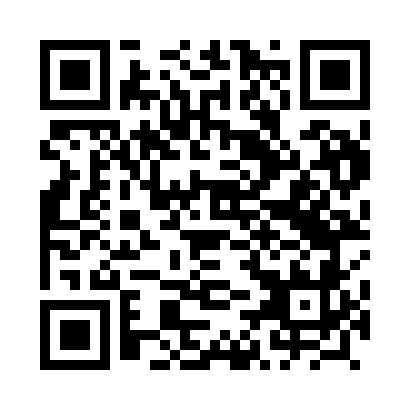 Prayer times for Mniewo, PolandMon 1 Apr 2024 - Tue 30 Apr 2024High Latitude Method: Angle Based RulePrayer Calculation Method: Muslim World LeagueAsar Calculation Method: HanafiPrayer times provided by https://www.salahtimes.comDateDayFajrSunriseDhuhrAsrMaghribIsha1Mon4:176:1812:485:157:199:122Tue4:156:1612:485:167:219:153Wed4:126:1412:485:177:229:174Thu4:096:1112:475:197:249:195Fri4:066:0912:475:207:269:226Sat4:036:0712:475:217:289:247Sun4:006:0512:465:227:299:268Mon3:576:0212:465:247:319:299Tue3:546:0012:465:257:339:3110Wed3:505:5812:465:267:349:3411Thu3:475:5512:455:277:369:3612Fri3:445:5312:455:287:389:3913Sat3:415:5112:455:307:409:4114Sun3:385:4912:455:317:419:4415Mon3:355:4712:445:327:439:4616Tue3:315:4412:445:337:459:4917Wed3:285:4212:445:347:479:5218Thu3:255:4012:445:357:489:5419Fri3:225:3812:435:367:509:5720Sat3:185:3612:435:387:5210:0021Sun3:155:3412:435:397:5310:0322Mon3:115:3212:435:407:5510:0623Tue3:085:2912:435:417:5710:0924Wed3:045:2712:425:427:5910:1225Thu3:015:2512:425:438:0010:1526Fri2:575:2312:425:448:0210:1827Sat2:545:2112:425:458:0410:2128Sun2:505:1912:425:468:0510:2429Mon2:465:1712:425:478:0710:2730Tue2:435:1512:425:488:0910:30